………………………………………………….……….…………………………….…………………………….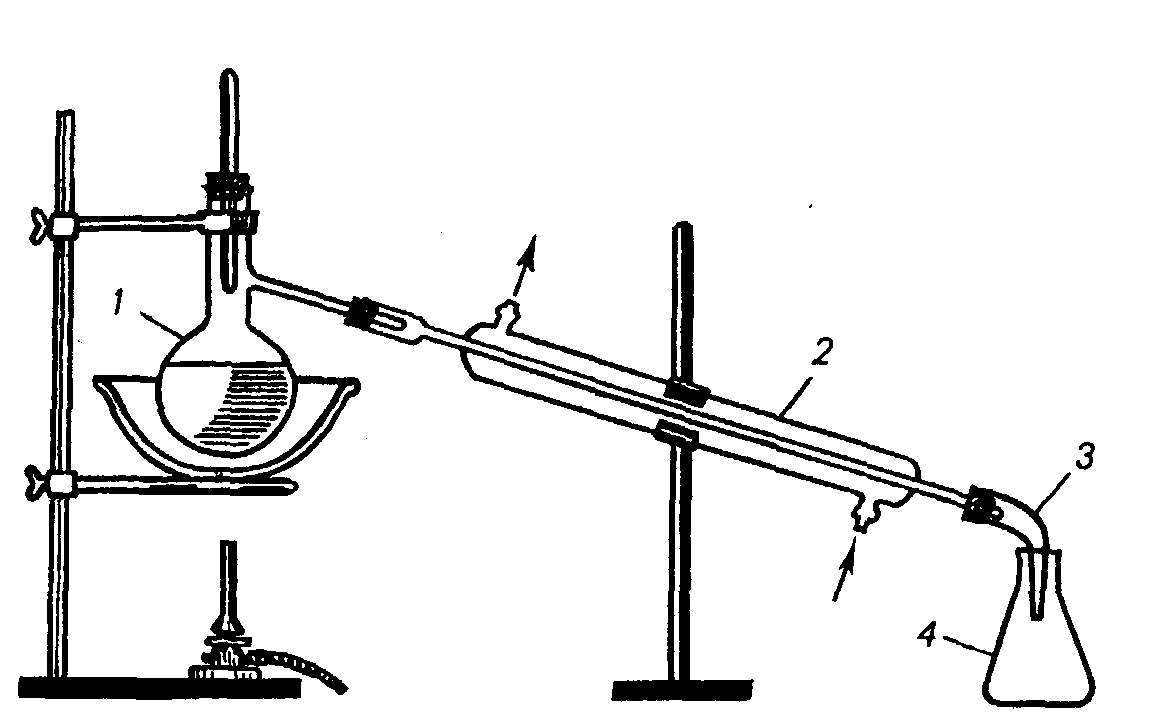 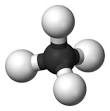 НовНазваалкануМолекулярна формула алкануСтруктурнаформула алкануФормула одновалентного алкільного замісника (алкілу)Назва алкілуМетанCH4-CH3метилЕтанС2Н6СН3 – СН3-С2Н5етилПропанС3Н8СН3 – СН2 - СН3-С3Н7пропілБутанС4Н10СН3 – (СН2)2 - СН3-С4Н9бутилПентанС5Н12СН3 – (СН2)3 - СН3-С5Н11пентил (аміл)ГексанС6Н14СН3 – (СН2)4 - СН3-С6Н13гексилГептанС7Н16СН3 – (СН2)5 - СН3-С7Н15гептилОктанС8Н18СН3 – (СН2)6 - СН3-С8Н17октилНонанС9Н20СН3 – (СН2)7 - СН3-С9Н19нонілДеканС10Н22СН3 – (СН2)8 - СН3-С10Н21децил